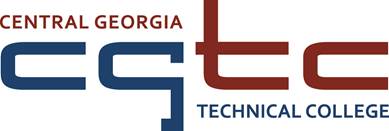 HIST 2111 (US History I) SyllabusInstructor InformationNameBlake YarbroughEmailBlake.yarbrough@hcbe.netPhoneOffice Location and Hours1201- Tues/Thurs 7:15-7:45Instructor AvailabilityStudents are encouraged to email, call, or come by the instructor’s office but are also encouraged to make appointments to ensure instructor availability. Please refer to the office hours above. For concerns or problems in this course, the first point of contact is the course instructor. If the problems or concerns cannot be resolved through the instructor, the next point of contact is:Michael Repzynski, (478) 471-5182, mrepzynski@centralgatech.edu, Macon Campus I-320Course EmailsAll course-related communication should be sent using the Blackboard Message system, not the CGTC e-mail system.Course ScheduleTermFall 202312Course typeRequired course textbook(s), software and/or materialsTextbook(s)U.S. History by OpenStaxhttps://openstax.org/details/books/us-historyCourse DescriptionCredit hours3Contact Hours45Course DescriptionThis course emphasizes the study of U.S. History to 1877 to include the post-Civil War period. The course focuses on the period from the Age of Discovery through the Civil War to include geographical, intellectual, political, economic and cultural development of the American people. It includes the history of Georgia and its constitutional development. Topics include colonization and expansion; the Revolutionary Era; the New Nation; nationalism, sectionalism, and reform; the Era of Expansion; and crisis, Civil War, and reconstruction.Course ObjectivesUpon completion of this course the student will be able to:Identify and evaluate the major controversies, issues, personalities, problems and trends in U.S. history up to 1877.Exhibit comprehension of the historical process of continuity and change.Recognize the role of diversity in American society.Determine the relationship between local and national issues and events.Appraise how and why the historical interpretations of the controversies, issues, personalities, and problems have changed over time.Place issues and events of U.S. History in a global context.Describe the ways geography has impacted historical processes.Develop skills in critical thinking, collaboration, and organization.Conduct research using a variety of resources.Formulate a convincing historical argument using primary and secondary sources.Instructional Delivery MethodsCourse PoliciesSafety PolicyFor more information on campus safety, including campus carry, visit the Department of Public Safety page on CGTC’s website. (www.centralgatech.edu/public-safety/)Please also refer to COVID-19 related information on this syllabus and on CGTC’s website.Student Rights/Responsibilities/ConductStudents are expected to abide by the Code of Conduct as outlined in the Student Conduct Code section of the CGTC Catalog.Student Support ServicesAdditional Tutoring/Supplemental InstructionFree tutoring for Math, English, Computers, and other subjects is available through the Academic Success/Tutoring Center (ASC). Schedule an online session or submit writing assignments for review at https://cgtc.quadc.io. First-time users will need to register using their student email account. For more information contact the ASC at tutor@centralgatech.edu. In the event that a student requires or desires additional instruction in course materials, the student should contact the instructor.Counseling ServicesCGTC offers free counseling support to students, faculty, and staff to assist with concerns such as anxiety, stress, emotional problems, relationships, and alcohol/substance abuse. To read more or request an appointment, visit the CGTC Counseling Services website located under Student Services.The Behavior Assessment & Recommendation Team is committed to promoting safety via a proactive, coordinated and planned approach to the identification, prevention, assessment, management, and reduction of interpersonal and behavioral threats to the safety and wellbeing of Central Georgia Technical college’s students, employees, and visitors. To learn more, please see our webpage at Behavior Assessment & Recommendation Team or contact the BART via email BART@centralgatech.edu or by calling (478) 757-3553.Special Populations/Disability AccommodationsIf you have a disability and require reasonable classroom accommodations, please register with the Office of Special Populations in Office C-123 (Warner Robins Campus) or Office J-105 (Macon Campus). Additionally, the Office of Special Populations provides student-centered comprehensive support services and events that promote equity, enhance the educational experience, foster success, and contribute to the economic self-sufficiency of students who are members of special populations. Services are available to students who are economically disadvantaged (receiving Pell funds or TANF), physically/mentally disabled, single parents, homeless, out-of-work, English learners, and those enrolled in non-traditional careers for their gender. A student who believes they may fall under one or more special population categories or has a disability of any type should refer to the Special Populations webpage. Office of Special Populations staff may be reached at specialpops@centralgatech.edu or by phone at 478-218-3229 (Warner Robins Campus) or 478-476-5137 (Macon Campus).Distance Education Course Support - BlackboardStudents in a course with a distance education component (i.e. online, hybrid, telepresence) are expected to have access to the hardware and software required to complete the course. Please make alternate arrangements for computer access (in case of technical failure) before the course begins. If additional assistance is needed, please contact your instructor prior to contacting technical support. Blackboard technical support information is available on CGTC’s Blackboard Help webpage. Please note, technical support will not reset or open any assignments or tests for a student without the instructor’s permission.Library ServicesLibrary help is available through computers, books, journals, videos and online resources in support of your classes. GALILEO and all online library resources can be accessed off-campus using a current CGTC email and password. CGTC has full-service libraries located on the Warner Robins, Macon, and Milledgeville campuses. For hours of operation, visit the CGTC Library website. Military and Veteran ServicesA student who is active duty military, a veteran, or dependent who needs assistance with transitioning to college should refer to CGTC’s Military and Veteran Services webpage for benefit information. Service members who are activated are encouraged to notify the instructor as soon as possible and provide Activation Orders.TEAMS Outreach CenterThe TEAMS Outreach Center provides early intervention services for students. If you are behind in classes, feeling overwhelmed, or need help getting back on track, visit the Student Resources section on the CGTC website to request one-on-one assistance.Attendance Policy	CGTC expects each student to be present, on time, and academically engaged in all classes. Students should enroll only in classes that they can reasonably expect to attend on a regular basis. The College works with students to make accommodations for documented absences for military duty, observed religious holidays, judicial proceedings in response to a subpoena, summons for jury duty, or other court-ordered processes will require the attendance of the student. Students absent from class for any reason are still responsible for all work missed.Students receiving financial aid (especially Pell, WIOA, VA, etc.) need to be aware that absences could jeopardize their financial aid status. They may not receive financial aid funds if they do not meet the attendance requirements of the financial aid agency.Attendance VerificationAttendance verification is required each semester before financial aid funds are disbursed. To remain on the class roster, all enrolled students are required to attend at least one class session or to complete an academic-related activity during the first seven calendar days of each term. Students not meeting the attendance verification requirement may be dropped from the class.Simply logging into an online or hybrid class is not considered an academic-related activity.  Academic-related activities include, but are not limited to, the following:Participating in an online discussion about academic mattersSubmission of course assignments (including homework, quizzes, tests/exams)Blackboard message contact with a faculty member to ask a course-related questionDropping a CourseOnce a student is on the class roster beyond the official drop/add period, he/she becomes responsible for payment (including financial aid reimbursement). Any student who registers for a course must either complete the course requirements or officially withdraw on or before the college’s published deadline. A student should not assume that non-attendance constitutes official withdrawal. Abandoning a course instead of following official withdrawal procedures may result in a failing course grade with a work ethics grade of 0 and may result in financial aid adjustments to the student’s account. It is the student’s responsibility to follow the college’s withdrawal procedure as stated in the CGTC Catalog (Academic Policies section).GradesCourse EvaluationQuizzes: 20%There will be a weekly quiz on every chapter covered. Please read the directions carefully. Do not begin any quiz without access to a stable internet connection.Midterm Exam: 20%There will be one cumulative Midterm Exam. Please read the directions carefully. Do not begin any test without access to a stable internet connection.Final Exam: 20%There will be one non-cumulative Final Exam. Please read the directions carefully. Do not begin the Final Exam without access to a stable internet connection.Assignments: 20%There will be periodic assignments that include watching films and completing an accompanying set of questions.Discussions: 20%There are discussions due every week. The discussion questions are available on Blackboard. Students are required to answer the original discussion prompt and respond to two of their peers. Each discussion is worth 100 points. Answers (50 points) must be at least one paragraph in length. An excellent answer should be two to three paragraphs in length and fully answer all components of the question. Responses to fellow students (25 points each) must be at least one paragraph in length and a thoughtful post. A paragraph for the purposes of a discussion post consists of ~200 words of actual content addressing the topic. Additional research may be required. In your responses, be specific, provide examples, and cite the reading or outside sources to substantiate your claims. Students are required to use the APA format for citations. Use in-text citations and provide a full citation at the bottom of the post. For more information, see the following link below. Late discussions are not accepted.https://owl.purdue.edu/owl/research_and_citation/apa_style/apa_formatting_and_style_guide/in_text_citations_the_basics.htmlIn your communication with other students, please:Expand on or clarify an important point.Offer an additional argument to support a position taken in an answer.Suggest ways in which an idea could be more clearly expressed.Identify passages where you think the writer misunderstood a concept or applied it incorrectly.Disagree with a point or position made in an answer.If you disagree with the views of another student, please:Be constructive and respectful.Politely critique a position on an issue, but not the person.Avoid sarcasm, swearing, or language that would be considered rude or argumentative.State precisely the point you disagree with.Offer reasons why you think their view is incorrect and support your position by citing the text or other sources.CGTC Grading SystemAll grades are maintained in Blackboard.  The Central Georgia Technical College grading system, as stated in the CGTC Catalog, is as follows	A	(90-100) Excellent	GPA 4.0	B	(80-89) Good	GPA 3.0	C	(70-79) Satisfactory	GPA 2.0	D	(60-69) Poor	GPA 1.0	F	(below 60) Failing	GPA 0.0	I	Incomplete	GPA not computed, counts toward % completed	IP	In Progress	GPA not computed	S	Satisfactory	GPA not computed, counts toward % completed	U	Unsatisfactory	GPA not computed, counts toward % completed	W*	Withdrew (no grade)	GPA not computed, counts toward % completed*Students withdrawing from class on or before the published deadline are issued a grade of “W.”  See the online College Catalog for term withdrawal deadlines.  Student official withdrawals are not allowed after the official date on the College Calendar.Note: an overall average of 70/C is required to pass the course!  Grades for learning support courses (0090-0099) are not calculated in the GPA but do affect course completion rates.Academic DishonestyCentral Georgia Technical College considers academic integrity an integral part of the learning environment and expects all members of the college community to conduct themselves professionally and with honesty and integrity. According to the CGTC Catalog, any student caught in any form of dishonesty in academic or laboratory work will receive a zero (0) for that work. The second offense will be cause for removal from that class and/or the college.Academic MisconductAcademic misconduct includes, but is not limited to, the following definitions:Aiding and Abetting Academic Misconduct: Knowingly helping, procuring, encouraging, or otherwise assisting another person to engage in academic misconduct.Cheating:Use and/or possession of unauthorized material or technology during an examination, or any other written or oral work submitted for evaluation and/or a grade, such as tape cassettes, notes, tests, calculators, computer programs, cell phones and/or smart phones, or other electronic devices.Obtaining assistance with or answers to an examination or any other written or oral work submitted for evaluation and/or a grade from another person with or without that person’s knowledge.Furnishing assistance with or answers to an examination or any other written or oral work submitted for evaluation and/or a grade to another person.Possessing, using, distributing or selling unauthorized copies of an examination, computer program, or any other written or oral work submitted for evaluation and/or a grade.Representing as one’s own an examination or any other written or oral work submitted for evaluation and/or a grade created by another person.Taking an examination or any other written or oral work submitted for evaluation and/or a grade in place of another person.Obtaining unauthorized access to the computer files of another person or agency and/or altering or destroying those files.Obtaining teacher edition text books, test banks, or other instructional materials that are only intended to be accessed by technical college officials, college administrator, or faculty member.Fabrication: The falsification of any information or citation in an examination or any other written or oral work submitted for evaluation and/or a grade.Plagiarism:a. Submitting another’s published or unpublished work in whole, in part or in paraphrase, as one’s own without fully and properly crediting the author with footnotes, quotation marks, citations, or bibliographical reference.b. Submitting as one’s own original work, material obtained from an individual or agency without reference to the person or agency as the source of the material.Submitting as one’s own original work material that has been produced through unacknowledged collaboration with others without release in writing from collaborators.Makeup PolicyLate assignments are accepted only at the instructor’s discretion and under extreme circumstances. Documentation may be requested. Technological issues are not valid excuses. Students have a 48-hour window from the due date to request to make up a quiz or a test. No discussion will be accepted after the due date. All late work is subject to a 25% grade penalty. This also applies to any assignment that has to be reopened for any reason. The makeup policy is strictly enforced.Work EthicsThe Technical college system of Georgia instructs and evaluates students on work ethics in all occupational programs of study. Ten work ethics traits have been identified and defined as essential for student success: appearance, attendance, attitude, character, communication, cooperation, organizational skills, productivity, teamwork and respect.All students in credit classes (except general education and learning support) receive a work ethics grade, in addition to their regular grade.  Work ethics are assigned as a grade from 0-3.	0 = Unacceptable	1 = Needs Improvement	2 = Meets Expectations	3 = Exceeds ExpectationsOther Relevant Policies/ProceduresCopyrightAccording to TEACH Act of 2002 the College is obligated to advise you that instructional material included in this course may be subject to copyright protection. As such, you must not share, duplicate, transmit, or store the material of this course beyond the purpose and time frame explicitly stated in the syllabus of your course. If you are not certain whether a particular piece of material is covered by copyright protection, you should contact your instructor and obtain his/her written clarification. Failing to observe copyright protection is a violation of law.Grade AppealsStudents with questions or concerns regarding course grades are encouraged to first discuss these with their instructor. If the student is not able to resolve the issue at the instructor level, please follow the CGTC grade appeal procedure outlined in the Academic Affairs section of the online college catalog.Student Complaints/GrievancesAs set forth in its student catalog, Central Georgia Technical College (CGTC) does not discriminate on the basis of race, color, creed, national or ethnic origin, sex, religion, disability, age, political affiliation or belief, genetic information, disabled veteran, veteran of the Vietnam Era, spouse of military member, or citizenship status (except in those special circumstances permitted or mandated by law). This nondiscrimination policy encompasses the operation of all technical college-administered programs, programs financed by the federal government including any Workforce Innovation and Opportunity Act (WIOA) Title I financed programs, educational programs and activities, including admissions, scholarships and loans, student life, and athletics. It also encompasses the recruitment and employment of personnel and contracting for goods and services.Central Georgia Technical College shall promote the realization of equal opportunity through a positive continuing program of specific practices designed to ensure the full realization of equal opportunity. The Title VI/Title IX/Section 504/ADA Coordinator for CGTC nondiscrimination policies is Cathy Johnson, Executive Director of Conduct, Appeals & Compliance; Room A-136, 80 Cohen Walker Drive, Warner Robins, GA 31088; Phone: (478) 218-3309; Fax: (478) 471-5197; Email: cajohnson@centralgatech.edu.CGTC is committed to fostering a safe, productive learning environment. Title IX and our school policy prohibits discrimination on the basis of sex. Sexual misconduct — including harassment, domestic and dating violence, sexual assault, and stalking — is also prohibited at our college.If you wish to speak confidentially about an incident of sexual misconduct, want more information about filing a report, or have questions about school policies and procedures, please contact our Title IX Coordinator above. More information concerning the formal and informal grievance procedures can be found in the college’s online catalog[1].Our school is legally obligated to investigate reports of sexual misconduct, and therefore it cannot guarantee the confidentiality of a report, but it will consider a request for confidentiality and respect it to the extent possible.TCSG Guarantee/Warranty Statement The Technical College System of Georgia guarantees employers that graduates of state technical colleges shall possess skills and knowledge as prescribed by state curriculum standards. Should any graduate employee within two years of graduation be deemed lacking in said skills, that student shall be retrained in any state technical college at no charge for instruction costs to either the student or the employee.Summer Semester (202216) Syllabus Addendum: COVID-19 InformationTo ensure on campus safety, CGTC will continue to monitor local COVID-19 infection and transmission rates and follow appropriate public health guidance from the Centers for Disease Control and Prevention (CDC) and the Georgia Department of Public Health (DPH), as well as directives from the Governor’s Office and the Technical College System of Georgia.COVID Vaccinations Members of the CGTC community are strongly encouraged to get the COVID-19 vaccine as the best defense against transmission of the disease. Please check CGTC’s website for on-campus vaccination availability. Information regarding other local vaccine distribution and scheduling can be found online at https://northcentralhealthdistrict.org/covid-19-vaccine. COVID vaccinations may be required by clinical or other internship/practicum sites.Please note that while CGTC does not require COVID-19 vaccinations or disclosure of vaccination status at this time for on-campus training, it is possible that off-campus clinical, practicum, and/or internship sites may require students to complete their COVID-19 vaccine series. Students are required to follow the medical clearance policies designated by their assigned off campus site. For more information, contact your program faculty advisor or CGTC’s Exposure Control Coordinator listed below.COVID-19 Impact Notification/Return to Campus ProceduresIf you become sick during the semester, please notify your instructor(s) and do not go to class or to the College. You should immediately consult with your local Health Department and/or your private physician determine if a COVID-19 test is warranted. Please report a positive COVID-19 case to the CGTC Exposure Control Coordinator using the student portal.The Student Portal is available on the CGTC public website and can be accessed through single sign-on. Students should use their CGTC username and password to access the Student Portal.Students must access the Portal to report any COVID-related impact and to affirm/attest to satisfying DPH guidelines before returning to campus.CGTC Exposure Control Coordinator: Eric Beacham (wbeacham@centralgatech.edu; (478) 757-3567In the event of significant changes related to transmission of the virus, the College will follow appropriate guidance from the Governor, Technical College System, and Georgia Department of Public Health (DPH) related to in-class instruction. Please continue to check your CGTC e-mail and our CGTC website https://www.centralgatech.edu/covid-19) for updates.GaFutures Parent Participation Agreement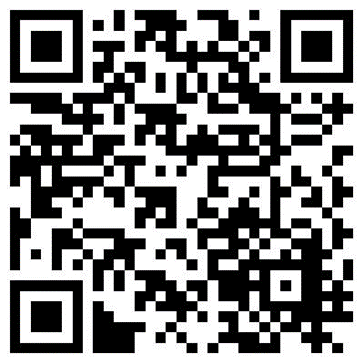 